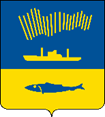 АДМИНИСТРАЦИЯ ГОРОДА МУРМАНСКАП О С Т А Н О В Л Е Н И Е                                                                                                                 № В соответствии с Федеральными законами от 06.10.2003 № 131-ФЗ       «Об общих принципах организации местного самоуправления в Российской Федерации», от 27.07.2010 № 210-ФЗ «Об организации предоставления государственных и муниципальных услуг», Уставом муниципального образования городской округ город-герой Мурманск, постановлениями администрации города Мурманска от 26.02.2009 № 321 «О порядке разработки и утверждения административных регламентов предоставления муниципальных услуг в муниципальном образовании город Мурманск»,           от 11.01.2013 № 01 «О Порядке подачи и рассмотрения жалоб на решения и действия (бездействие) исполнительно-распорядительного органа местного самоуправления – администрации города Мурманска (структурных подразделений администрации города Мурманска), ее должностных лиц, муниципальных служащих, подведомственных администрации города Мурманска учреждений и их должностных лиц, предоставляющих муниципальные  услуги» п о с т а н о в л я ю: 1. Внести в приложение к постановлению администрации города Мурманска от 05.10.2011 № 1827 «Об утверждении административного регламента предоставления муниципальной услуги «Выдача разрешения на ввод объекта в эксплуатацию» (в ред. постановлений от 26.09.2012 № 2326,                от 11.06.2013 № 1461, от 09.07.2014 № 2233, от 04.12.2015 № 3407,                               от 26.02.2016 № 475, от 05.04.2016 № 863, от 11.07.2016 № 2073, от 11.11.2016 № 3447, от 10.03.2017 № 577, от 15.05.2017 № 1391, от 24.01.2018 № 121,                   от 15.08.2018 № 2631, от 15.01.2019 № 55, от 16.04.2019 № 1391, от 26.03.2020 № 826, от 08.10.2020 № 2293, от 06.06.2022 № 1475) следующие изменения:1.1. Абзац 14 подпункта 2.5.1 пункта 2.5 раздела 2 изложить в новой редакции:«- приказом Минстроя России от 03.06.2022 № 446/пр «Об утверждении формы разрешения на строительство и формы разрешения на ввод объекта в эксплуатацию»13;».1.2. Абзац 1 приложения 1 к Регламенту слова «завершенного работами  по сохранению объекта культурного наследия, при которых затрагивались конструктивные и другие характеристики надежности и безопасности такого объекта» исключить.2. Отделу информационно-технического обеспечения и защиты информации администрации города Мурманска (Кузьмин А.Н.) разместить настоящее постановление на официальном сайте администрации города Мурманска в сети Интернет. 3. Редакции газеты «Вечерний Мурманск» (Хабаров В.А.) опубликовать настоящее постановление.4. Настоящее постановление вступает в силу со дня официального опубликования.5. Контроль за выполнением настоящего постановления возложить на  заместителя главы администрации города Мурманска Изотова А.В.Глава администрациигорода Мурманска                                                                       Ю.В. Сердечкин